Suite à mon inscription aux activités de Gym GRESY pour la saison 2016/2017, et en raison de l’absence médical de non contre indication à la pratique sportive, je décharge l’association Gym GRESY, ses responsables, les animateurs et ses membres de toutes réclamations, actions juridiques, frais, dépenses et requêtes dus à des blessures ou dommages occasionnés à ma personne et causés de quelques manières que ce soit, découlant ou en raison du fait que je pratique une activité (gym, fitness ou zumba).Je certifie que :je suis en bonne condition physique et que je ne souffre d’aucune blessure, maladie ou problème cardiaque ou respiratoire décelé à ce jouraucun médecin ne m’a déconseillé la pratique des activités fitness, zumba ou gym.J’ai lu le présent document et je comprends les conséquences en y apposant ma signature.NB : l’association ne tiendra plus compte de ce document dès lors que l’adhérent aura donné un certificat médical valide précité de non contre indication à la pratique sportive.NOM, Prénom, adresse :----------------------------------------------------------------------------------------------------------------------------------------------------------------------------------------------------------------------------------------------------------Date : 	Signature de l’adhérent  Suite à mon inscription aux activités de Gym GRESY pour la saison 2016/2017, et en raison de l’absence médical de non contre indication à la pratique sportive, je décharge l’association Gym GRESY, ses responsables, les animateurs et ses membres de toutes réclamations, actions juridiques, frais, dépenses et requêtes dus à des blessures ou dommages occasionnés à ma personne et causés de quelques manières que ce soit, découlant ou en raison du fait que je pratique une activité (gym, fitness ou zumba).Je certifie que :je suis en bonne condition physique et que je ne souffre d’aucune blessure, maladie ou problème cardiaque ou respiratoire décelé à ce jouraucun médecin ne m’a déconseillé la pratique des activités fitness, zumba ou gym.J’ai lu le présent document et je comprends les conséquences en y apposant ma signature.NB : l’association ne tiendra plus compte de ce document dès lors que l’adhérent aura donné un certificat médical valide précité de non contre indication à la pratique sportive.NOM, Prénom, adresse :----------------------------------------------------------------------------------------------------------------------------------------------------------------------------------------------------------------------------------------------------------Date : 	Signature de l’adhérent  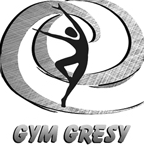 DECHARGE EN CAS D’ABSENCE DE CERTIFICAT MEDICAL POUR UNE ACTIVITE PRATIQUEE AU SEIN DE L’ASSOCIATION GYM GRESYDECHARGE EN CAS D’ABSENCE DE CERTIFICAT MEDICAL POUR UNE ACTIVITE PRATIQUEE AU SEIN DE L’ASSOCIATION GYM GRESY